Lunes19de AbrilCuarto de PrimariaEducación Socioemocional¡La magnitud de la sorpresa!Aprendizaje esperado: Regula las emociones relacionadas con la sorpresa, de acuerdo al estímulo que las provocan, así como al logro de metas personales y colectivas.Énfasis: Regula las emociones relacionadas con la sorpresa, de acuerdo al estímulo que las provocan, así como al logro de metas personales y colectivas.¿Qué vamos a aprender?Aprenderás a regular las emociones relacionadas con la sorpresa. ¿Qué hacemos?Para comenzar observa las siguientes imágenes, son la de la huasteca potosina que se encuentra en el estado de San Luis Potosí, te parecerán fascinantes.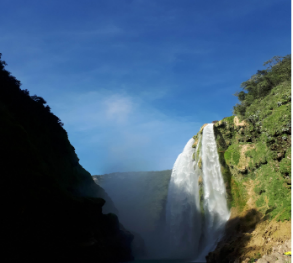 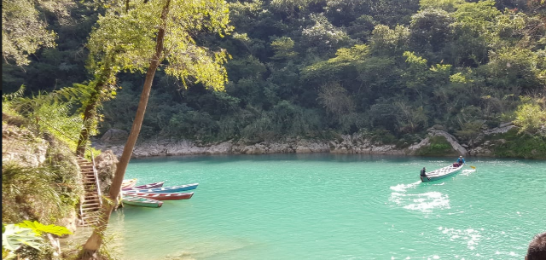 Seguramente tú también tienes algo que te fascina, algo que te tiene atrapada o atrapado completamente, por ejemplo, si hacen trucos en bicicleta y, después de muchos intentos, consigues hacer el Superman, entonces estás fascinada o fascinado por el ciclismo.La fascinación es el motor que provoca la curiosidad para realizar cualquier actividad, cuando quieras alcanzar una meta debes tener claridad y disposición para aprender nuevas cosas. La familia es muy importante en este proceso, en ella puedes aprender a manejar el asombro por los hechos cotidianos y convertirlos en noticias para compartirlas con todas y todos.El gran secreto para lograr una meta personal es el interés y el apoyo, es algo realmente maravilloso, porque en el interés te abre la puerta a encontrar y conocer mucho acerca de algo nuevo, pero con el apoyo es como verdaderamente llegas a esas oportunidades.Ahora lee la siguiente nota sobre las metas que se pueden lograr con la familia.La fascinación se puede convertir en amor, en idealización de algo o alguien, en la culminación de una carrera, etc. Según se regule y se haga prolongar, según se logre convertir en deseos que impulsan y motivan a la persona para lograr metas personales y/o sociales. Lo que es fugaz como una estrella es la sorpresa, las emociones secundarias ya implican interpretaciones personales que pueden dejar huella que será retomado en algún momento de la vida para reactivar el interés, la curiosidad y, hasta la fascinación por algo o alguien.Todas las emociones juegan un papel muy importante en la sociedad. La fascinación te motiva a lograr metas personales y sociales, cuando experimentas un grandísimo interés por algo que te llama la atención y que te ayuda a comprenderlo.¿Cuándo fue la última vez que experimentaste esta emoción? ¿Sabías que emociones como la fascinación o el asombro tienen una función social muy importante porque promueve la empatía hacia las personas y te hace ser más consciente del entorno en el que vives?Conocerás algunos comentarios de alumnas y alumnos de algunas partes del país.América, del estado de Hidalgo, nos dice: “Me fascina estar con mis primos porque logramos quitarle las llantitas a la bicicleta, ¡Fuimos muy valientes! siempre cumplimos metas juntos.”Héctor, de la CDMX, comenta: “Me fascina cuando mi abuela me enseña su colección de fotografías antiguas, la ciudad está muy cambiada y aprendo mucho de la historia de nuestro país”.Marco, de Cuernavaca, Morelos, escribe: “Me fascina cuando mi maestra nos da clases virtuales porque puedo verla y me encanta platicar con ella”.La fascinación sucede cuando una persona está completamente atraída o admirada con alguna situación, un objeto o situación que ocurre en algún momento. Esta emoción puede mostrar completo interés en cosas que no conocemos, justo como el que tuvo la Maestra Eli, que se encuentra en el Museo del Juguete Antiguo en la CDMX.¡Hola a todas y todos los que nos ven en El Informativo! Hace unos días fui a un mercado y en uno de los puestos vi un carrito de madera que me llamó mucho la atención. Me interesó saber cómo es que se divertían nuestros abuelitos y abuelitas durante su infancia ¡y ahora estamos aquí! ¡Acompáñenme!El día de hoy me encuentro en el Museo del Juguete Antiguo, que está en la CDMX, este museo tiene la colección de juguetes más grande del mundo; dentro de él podemos observar parte de la historia de juguetes mexicanos y de nuestra cultura, por lo que es un espacio divertido y agradable para toda la familia.En este museo uno se transporta al pasado. Por ejemplo, aquí observo una matraca; recuerdo cuando mi papá me llevó a una fiesta típica mexicana y quedé sorprendida cuando todos empezaron a sonar sus matracas. ¡Oh! Aquí está un camioncito de madera y allá una muñeca de trapo. ¡Qué agradable escenario! ¡Estoy encantada por estar aquí!Además, todo luce con vida por la gran cantidad de juguetes. ¡Más de un millón de objetos en un solo museo! A lo largo de sus 6 diferentes salas, van a encontrar juguetes que van a llamar su atención y, sin duda, la curiosidad, hará que quieran jugar con ellos. Justo como a mí me está pasando en este momento al observar los diferentes tipos de juguetes, desde madera, pequeños camioncitos, juguetes de plástico, muñecas, entre muchos otros más.Uno de los juguetes que más me encantó fue el trenecito, porque me interesa mucho conocer el proceso de elaboración. ¿A ustedes cuál les gustaría conocer más? ¡No se queden con la duda y anoten este increíble lugar para que lo conozcan en un futuro!Ahora leerás algunas participaciones de maestros y maestras con respecto a este tema de la fascinación.Soy maestra y me fascina enseñar, la didáctica, las matemáticas, bromear con mis alumnos, aprender, etcétera.Soy maestro y me fascina el trabajo del día a día con mis alumnos.Soy maestra y me fascina ayudar a mis alumnos a desarrollar sus habilidades y sacar lo mejor de sí mismos.Es bueno ver diferentes perspectivas de lo que le fascina a las personas, tanto chicas como grandes.Observa a la maestra Angie, quién te tiene preparada una manualidad que podrá ayudarte a lograr tus metas.Los cajones secretos de las metas.https://youtu.be/55titiM7M9sA continuación, lee estas frases del cajón secreto seguramente te motivarán.Nunca dejes de aprender nuevas cosas, sé curiosa o curioso y busca algo que sea de tu interés.Indaga permanentemente, investiga, aprende y crece.En esta sesión lo que aprendiste fue muy interesante ya que pudiste notar que en la familia de la sorpresa también puedes encontrar la fascinación, que es cuando estas deslumbrada o deslumbrado por un objeto o una situación que te parece extraordinaria.También aprendiste que puedes lograr metas de manera personal y colectiva cuando te asombras de lo que eres capaz de hacer.El Reto de Hoy:Dibuja en tu cuaderno una escalera o pirámide y en cada uno de los pisos escribe las acciones que realizarás para llegar a la cima. ¡Y la cima será tu meta a alcanzar!¡Buen trabajo!Gracias por tu esfuerzo.Para saber más:Lecturas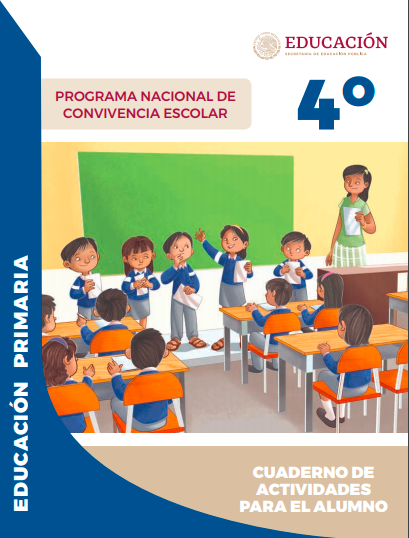 https://www.gob.mx/cms/uploads/attachment/file/533116/4o-Cuaderno-OK-PNCE.pdf 